6. razred, ANGLEŠČINAPouk na daljavo, 31.  marec 2020, 10. uraDistance learning during temporary school closure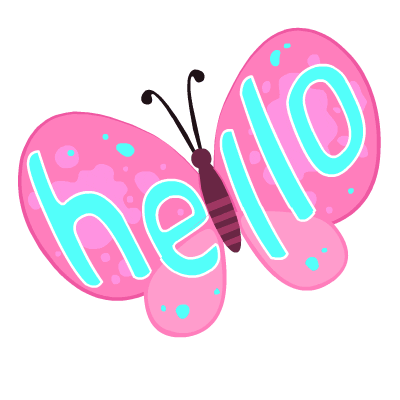 6. razred, ANGLEŠČINAPouk na daljavo, 31.  marec 2020, 10. uraDistance learning during temporary school closure6. razred, ANGLEŠČINAPouk na daljavo, 31.  marec 2020, 10. uraDistance learning during temporary school closureNASLOV  URE:  CAN/ CAN'T - vajeNASLOV  URE:  CAN/ CAN'T - vajeNASLOV  URE:  CAN/ CAN'T - vajeZAPOREDNA ŠT. URE pouka na daljavo: 10.DATUM: 31. 3. 2020RAZRED: 6. Hello, everyone. Thank you for  descriptions of your dream houses.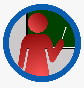 Pozdravljeni. Hvala za opise sanjskih hiš. Vse vaše  poslane naloge in vrednotenje  si zapisujem.Pomembno! IMPORTANT!Prosim vas, da si v zvezek zapišete, ko  delate naloge  na spletu:Na primer:Torek, 31. 3. 2020: Delal/a sem naloge na spletu – can/can’t.  Naredil/a  sem  1, 2, , 3, … 5 vaj. Večino sem znal/a.  Ali: Imel/a sem težave pri …Če česa ne razumete ali ne znate, če  ne zmorete narediti vseh nalog, prosim,  da me OBVESTITE.  Hello, everyone. Thank you for  descriptions of your dream houses.Pozdravljeni. Hvala za opise sanjskih hiš. Vse vaše  poslane naloge in vrednotenje  si zapisujem.Pomembno! IMPORTANT!Prosim vas, da si v zvezek zapišete, ko  delate naloge  na spletu:Na primer:Torek, 31. 3. 2020: Delal/a sem naloge na spletu – can/can’t.  Naredil/a  sem  1, 2, , 3, … 5 vaj. Večino sem znal/a.  Ali: Imel/a sem težave pri …Če česa ne razumete ali ne znate, če  ne zmorete narediti vseh nalog, prosim,  da me OBVESTITE.  Hello, everyone. Thank you for  descriptions of your dream houses.Pozdravljeni. Hvala za opise sanjskih hiš. Vse vaše  poslane naloge in vrednotenje  si zapisujem.Pomembno! IMPORTANT!Prosim vas, da si v zvezek zapišete, ko  delate naloge  na spletu:Na primer:Torek, 31. 3. 2020: Delal/a sem naloge na spletu – can/can’t.  Naredil/a  sem  1, 2, , 3, … 5 vaj. Večino sem znal/a.  Ali: Imel/a sem težave pri …Če česa ne razumete ali ne znate, če  ne zmorete narediti vseh nalog, prosim,  da me OBVESTITE. UČBENIK, str.  59/4: Postavi besede v pravilen vrstni red, da boš tvoril vprašanja. 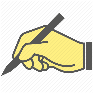 Delovni zvezek, str. 51/6:  Zapiši vprašanja in poišči kratke odgovore.Rešitve so spodaj.UČBENIK, str.  59/4: Postavi besede v pravilen vrstni red, da boš tvoril vprašanja. Delovni zvezek, str. 51/6:  Zapiši vprašanja in poišči kratke odgovore.Rešitve so spodaj.UČBENIK, str.  59/4: Postavi besede v pravilen vrstni red, da boš tvoril vprašanja. Delovni zvezek, str. 51/6:  Zapiši vprašanja in poišči kratke odgovore.Rešitve so spodaj.REŠITVE:Učbenik, str. 59/41. Can Amy do her homework?2. Can you play tennis?3.Can they cross the river?4. Can you speak English?5. Can we ride a bicycle? 6. Can he read a map?Delovni zvezek, str. 51/6:2. Can you play the violin? Yes,  I can.3. Can your mother play a computer game? No, she can’t.4. Can your dog sing a song? No, it can’t.5. Can Lily and Robbie  ride bikes?  Yes, they can.6. Can I carry  this heavy bag’?  Yes, you can.7. Can we find the camera? No, we can’t. 8. Can Peter run like the wind? No, he can’t.REŠITVE:Učbenik, str. 59/41. Can Amy do her homework?2. Can you play tennis?3.Can they cross the river?4. Can you speak English?5. Can we ride a bicycle? 6. Can he read a map?Delovni zvezek, str. 51/6:2. Can you play the violin? Yes,  I can.3. Can your mother play a computer game? No, she can’t.4. Can your dog sing a song? No, it can’t.5. Can Lily and Robbie  ride bikes?  Yes, they can.6. Can I carry  this heavy bag’?  Yes, you can.7. Can we find the camera? No, we can’t. 8. Can Peter run like the wind? No, he can’t.REŠITVE:Učbenik, str. 59/41. Can Amy do her homework?2. Can you play tennis?3.Can they cross the river?4. Can you speak English?5. Can we ride a bicycle? 6. Can he read a map?Delovni zvezek, str. 51/6:2. Can you play the violin? Yes,  I can.3. Can your mother play a computer game? No, she can’t.4. Can your dog sing a song? No, it can’t.5. Can Lily and Robbie  ride bikes?  Yes, they can.6. Can I carry  this heavy bag’?  Yes, you can.7. Can we find the camera? No, we can’t. 8. Can Peter run like the wind? No, he can’t.